Обработка изделий: Кромки фанеры шлифованы и закруглены. Для покрытия изделий из фанеры используется полиуретановая двухкомпонентная краска с отвердителем,  используемая для окраски поверхностей, подвергающихся атмосферному и химическому воздействию, имеющая отличную атмосферу и износостойкость и образующая стойкую пленку, сохраняющую блеск и цвет. На все изделия из фанеры нанесена  водно-дисперсионная грунтовочная краска на акриловой основе, обладающей отличной адгезией со стальными, цинковыми, алюминиевыми поверхностями.Изделия из металла имеют плавные радиусы закругления и тщательную обработку швов. Для покрытия изделий из стали используется экологически чистое, обладающее хорошей устойчивостью к старению в атмосферных условиях, стабильностью цвета антикоррозийное, выдерживающее широкий диапазон температур, двойное порошковое окрашивание.В целях безопасности все отдельно выступающие детали и резьбовые соединения закрыты пластиковыми колпачками, края болтов закрыты пластиковыми заглушками.Закладные детали опорных стоек – двойное порошковое окрашивание.Соответствие стандартам: Все изделия ТМ СКИФ спроектированы и изготовлены согласно национальному стандарту РФ, а именно, ГОСТ Р52167-2012, ГОСТ Р52169-2012, ГОСТ Р52299-2013, ГОСТ Р52300-2013, ГОСТ Р52301-2013, ГОСТР 52168-2012 Технические требования на малые архитектурные формы установлены СанПиН 2.4.7.007-93 «Санитарно-эпидемиологические требования» ГН 2.1.6.1335-03.Паспорт на изделие: на русском языке, согласно ГОСТ Р 52301-2013,  раздел 5.Гарантийный срок эксплуатации 5 лет.Гарантийный срок на изделия 12 месяцев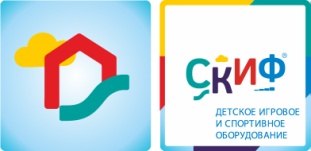 ИО 302 Карусель Ветерок 2ИО 302 Карусель Ветерок 2ИО 302 Карусель Ветерок 2КомплектацияКомплектацияКомплектацияКол-воЕдиница измерения1Каркас верхний Ветерок 2  с поломВыполнен из труб диаметром 32, 89мм  ,металл имеет плавные радиусы, тщательную обработку швов, покрыт порошковой краской. Полы состоят из влагостойкой ламинированной фанеры толщиной 18 мм, выполненные из трех сегментов размером 697*464*18 коричневого цвета.  Диаметр собранного каркаса 1000, высота 7001шт2ОснованиеВыполнено из труб диаметром 57, 32  мм, металл имеет плавные радиусы, тщательную обработку швов, покрыт порошковой краской. Размер 800х13001шт3Габариты (ДхШхВ), ммD-1000 Высота 700D-1000 Высота 700D-1000 Высота 7004Зона безопасности, мм D=5000D=5000D=5000